12.11.21							Учебная группа 4ТМ Преподаватель Павлова Светлана Ивановна
ОП. 11 Автомобильные перевозки
Тема 2.6 Технико-эксплуатационные показатели работы пассажирского автотранспортаЛекция №25Цели занятия:- образовательная – изучить основные технико-эксплуатационные показатели работы пассажирского автотранспорта и порядок их расчета;воспитательная – воспитание интереса к выбранной специальности;развивающая – развитие умения рассчитывать технико-эксплуатационные показатели работы пассажирского автотранспорта.Задачи занятия: рассмотреть основные технико-эксплуатационные показатели работы пассажирского автотранспорта и порядок их расчета. Мотивация:	полученные знания и умения необходимы для дальнейшего изучения учебной дисциплины ОП.11 Автомобильные перевозки и найдут практическое применение при трудоустройстве по специальности.Задание студентам:Записать в тетрадь и выучить конспект лекции.Ответить на контрольные вопросы. Фотографию конспекта и ответы на контрольные вопросы в текстовом документе в формате Word или в тексте электронного письма прислать на электронный адрес pva30011955@mail.ru в срок до 16.00  12.11.2021.План:1.Технико-эксплуатационные показатели работы пассажирского автотранспорта.Литература:1. Спирин И. В. Организация и управление пассажирскими автомобильными перевозками : учебник для студ. учреждений сред. проф. образования / И. В. Спирин. – 5-е изд., перераб. – М.: Издательский центр «Академия», 2010 – 400 с.Конспект лекции:Вопрос №1 Технико-эксплуатационные показатели работы пассажирского автотранспортаПод	показателем понимают количественно-качественную характеристику явлений или процессов.Количественные показатели характеризуют прямые непосредственные результаты процесса (производства или работ).На автобусном транспорте к количественным показателям относят объем перевозок, пассажирооборот, списочное и эксплуатационное количество автобусов, автомобиле-часы работы, общий пробег.Объем перевозок (Q) – это число перевезенных или подлежащих перевозке пассажиров (бригадой, колонной, АТП) за определенный период времени (сутки, декаду, месяц, квартал, год).Пассажирооборот (в пасс.км) (W) определяют произведением объема перевозок (в пасс.) на среднюю дальность одной пассажиропоездки (в км). Объем перевозок и пассажирооборот отражают эффективность использования автобусов.Качественные показатели - характеризуют потребительную стоимость продукции или услуг (ее полезность), уровень развития производства, степень их эффективности, т.е. издержки производства, динамику его роста, технический уровень, степень использования материальных ресурсов. Существуют качественные экономические и технико-эксплуатационные показатели.Экономические – характеризуют эффективность использования трудовых и финансовых ресурсов (производительность, рентабельность, себестоимость и т.д.).Технико-эксплуатационные – характеризуют эффективность эксплуатации технических средств.К технико-эксплуатационным показателям маршрутов, используемым при организации и управлении перевозками, относятся:1)	число дней работы маршрута в году;2)	длина и протяженность трассы маршрута;3)	число остановочных пунктов маршрута;4)	средняя длина перегона маршрута;5)	время рейса и время оборотного рейса;6)	техническая скорость, скорость сообщения, эксплуатационная скорость;7)	интервал движения;8)	число рейсов;9)	показатель регулярности движения;10)	коэффициент непрямолинейности маршрута;11)	число маршрутов;12)	общая и средняя длина маршрута;13)	общая длина маршрутной сети;14)	маршрутный коэффициент;15)	общее число остановочных пунктов на маршрутной сети;К основным технико-эксплуатационным показателям работы автобусов относятся:1. Время рейса:Рейсом называется совокупность операций при движении автобуса от начального до конечного пункта маршрута.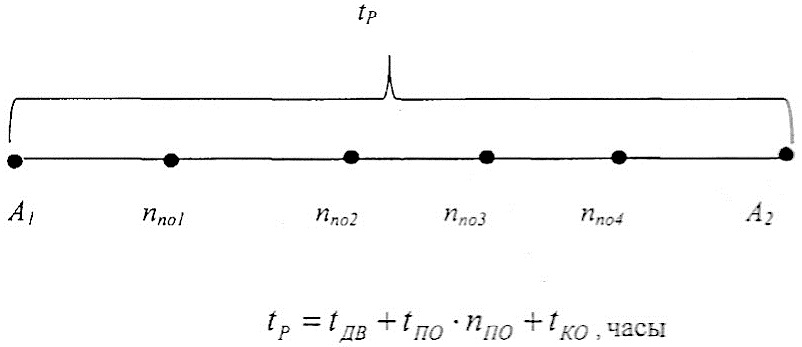 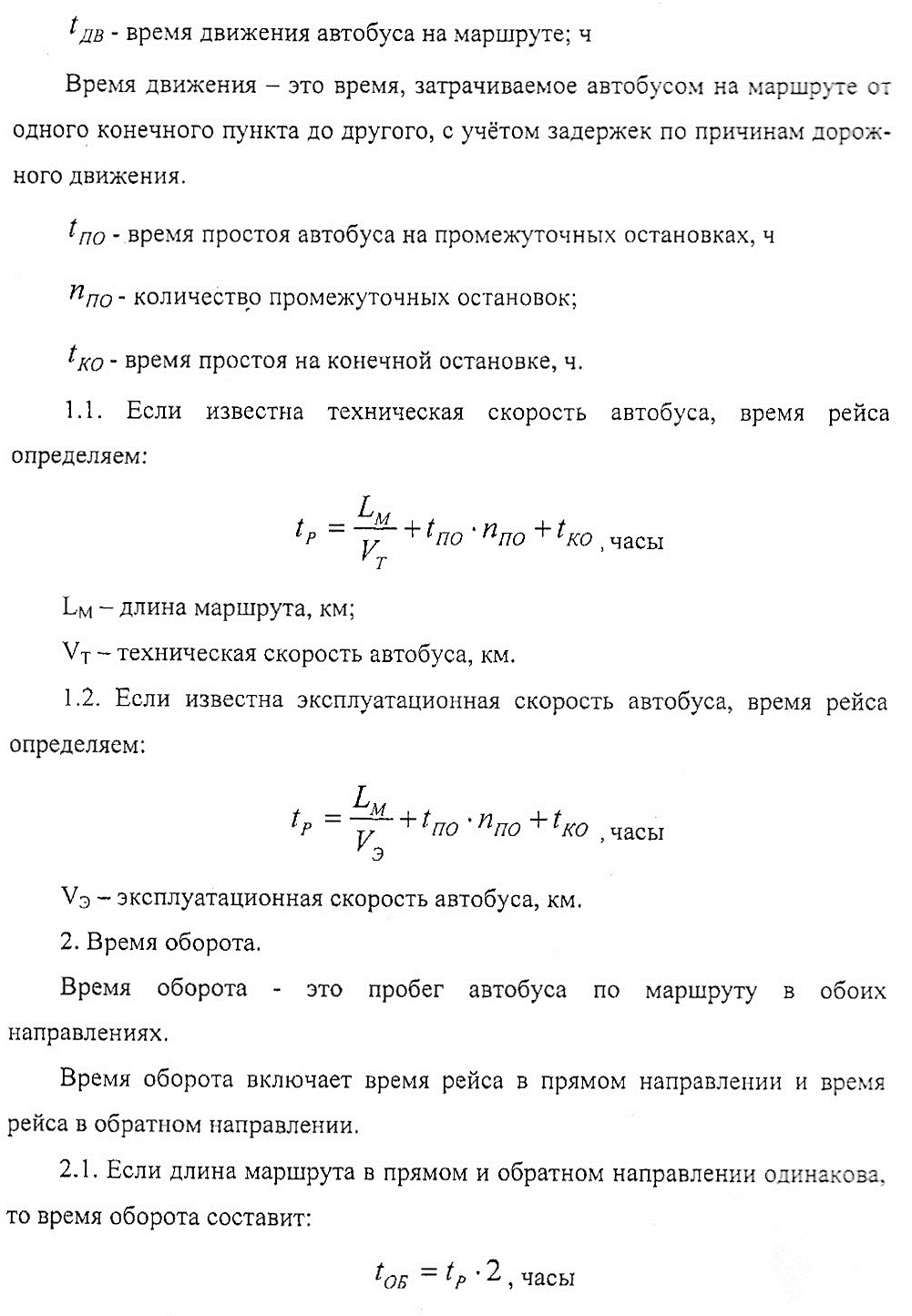 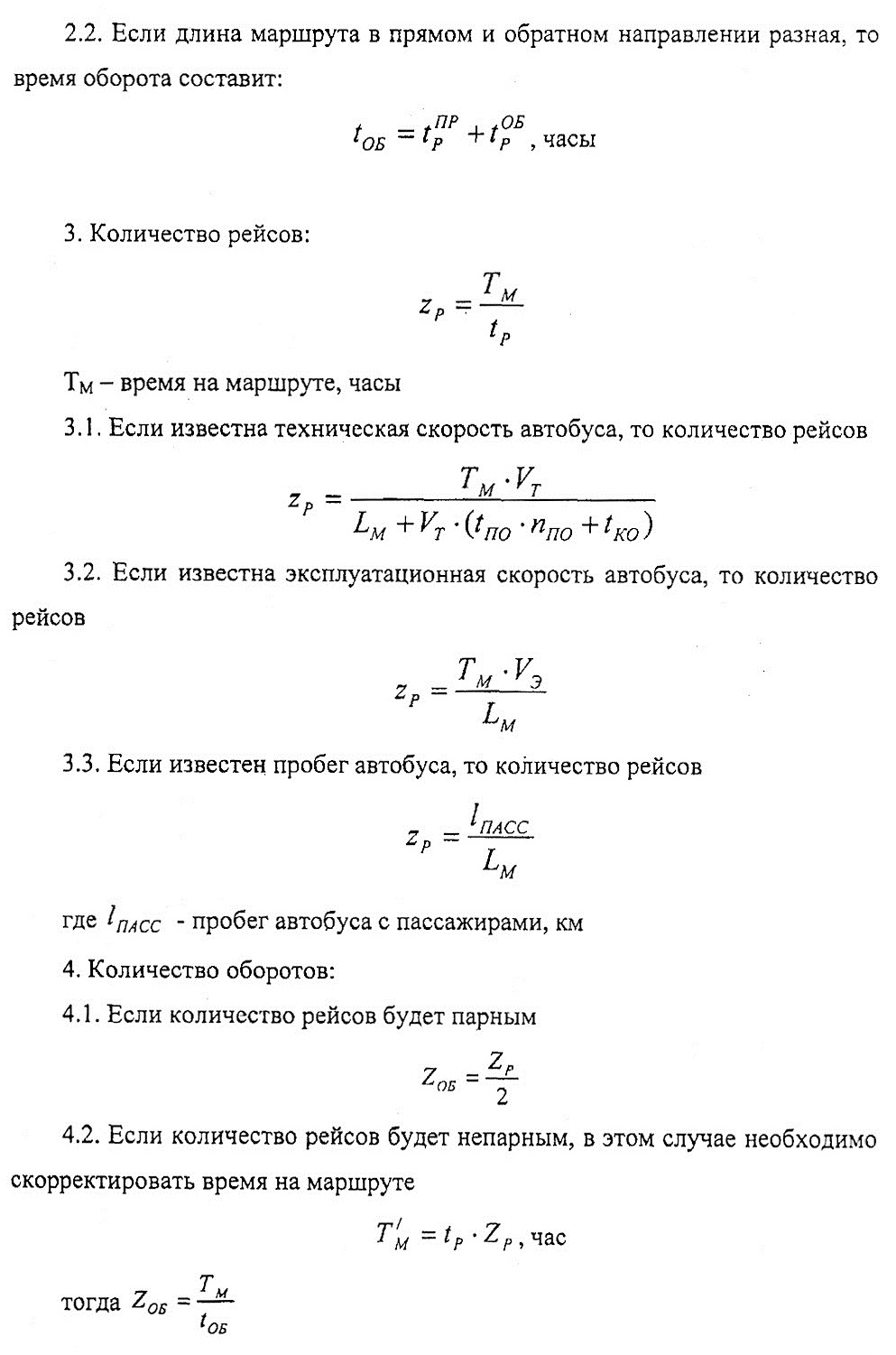 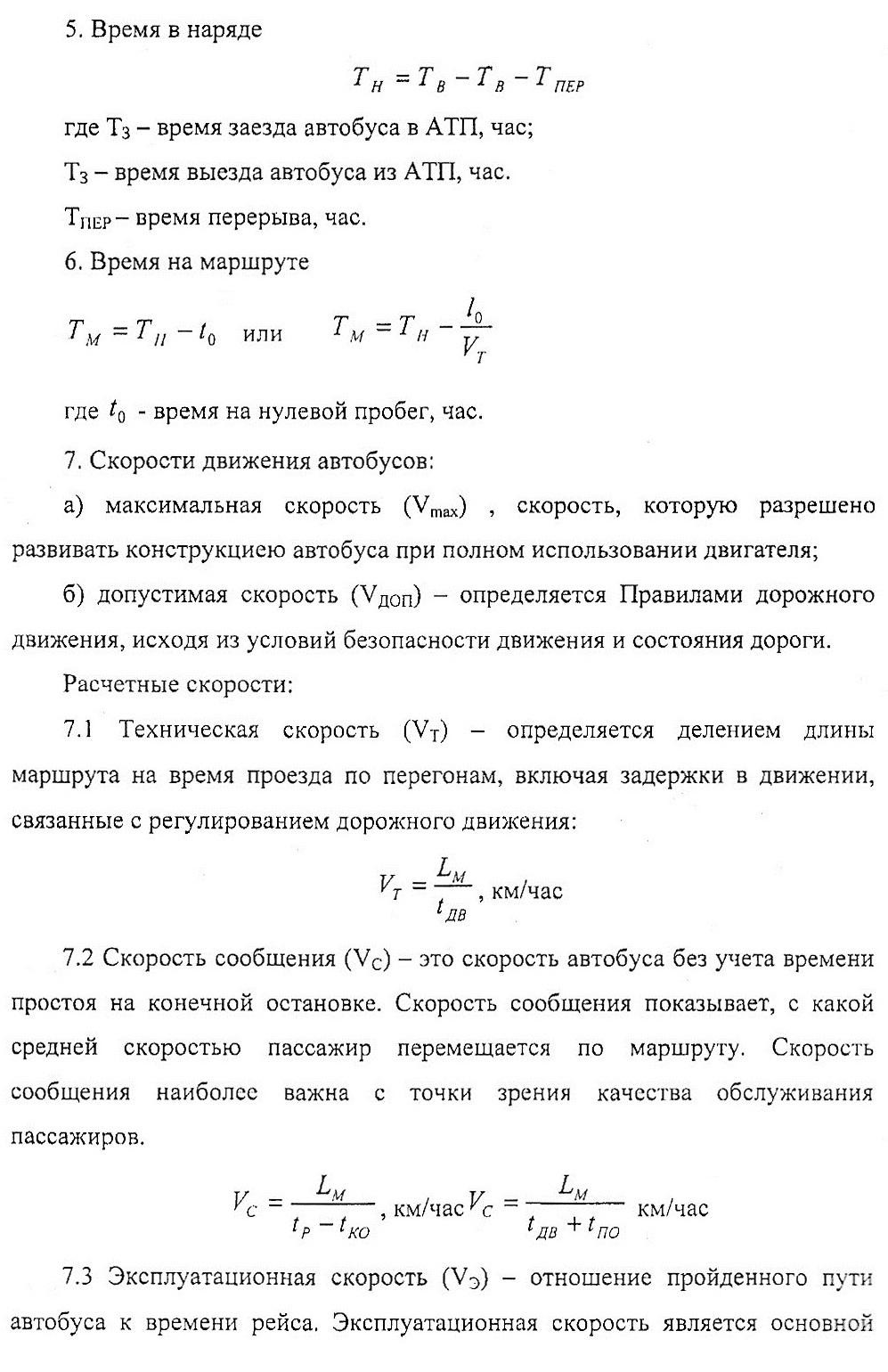 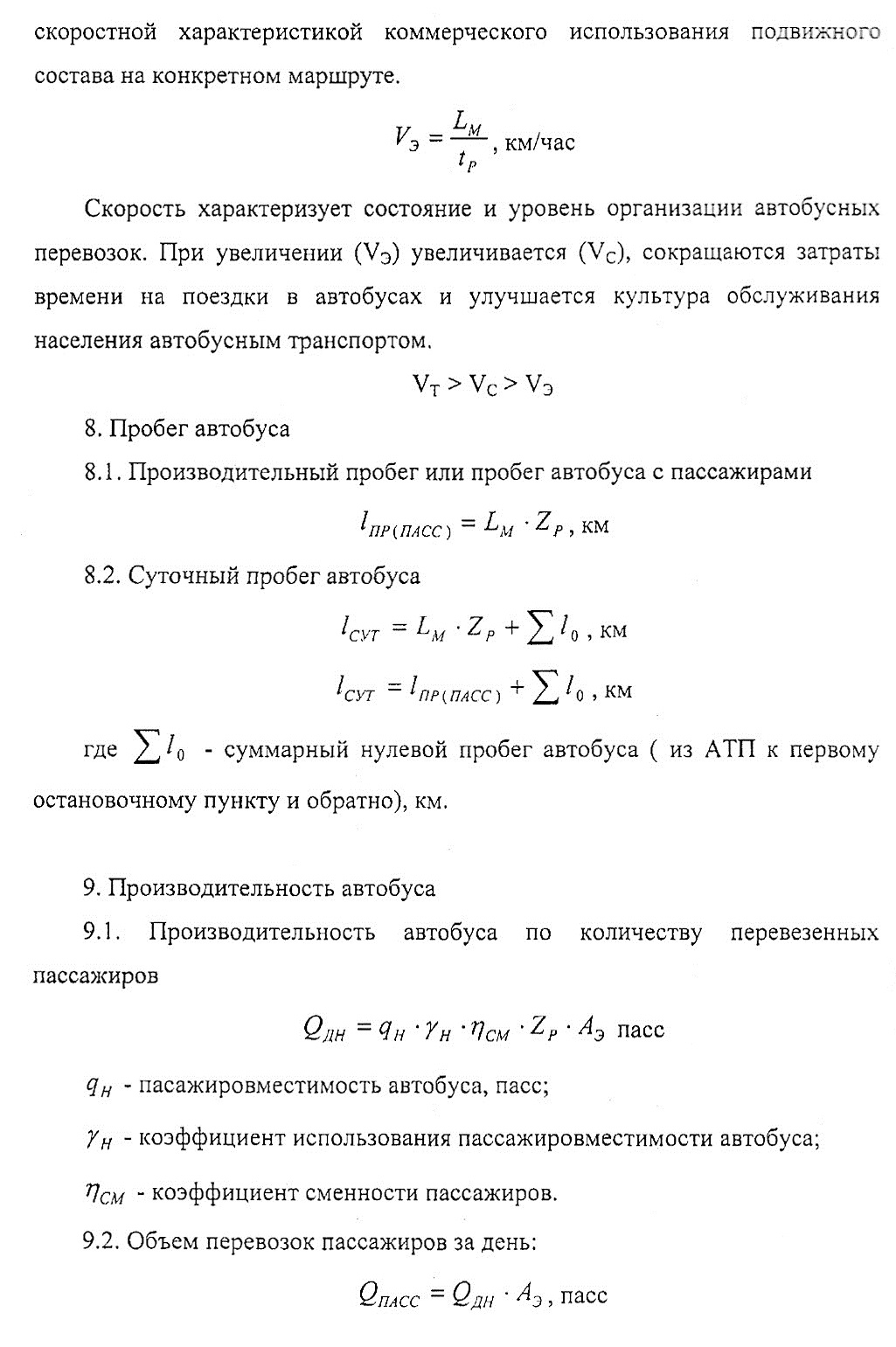 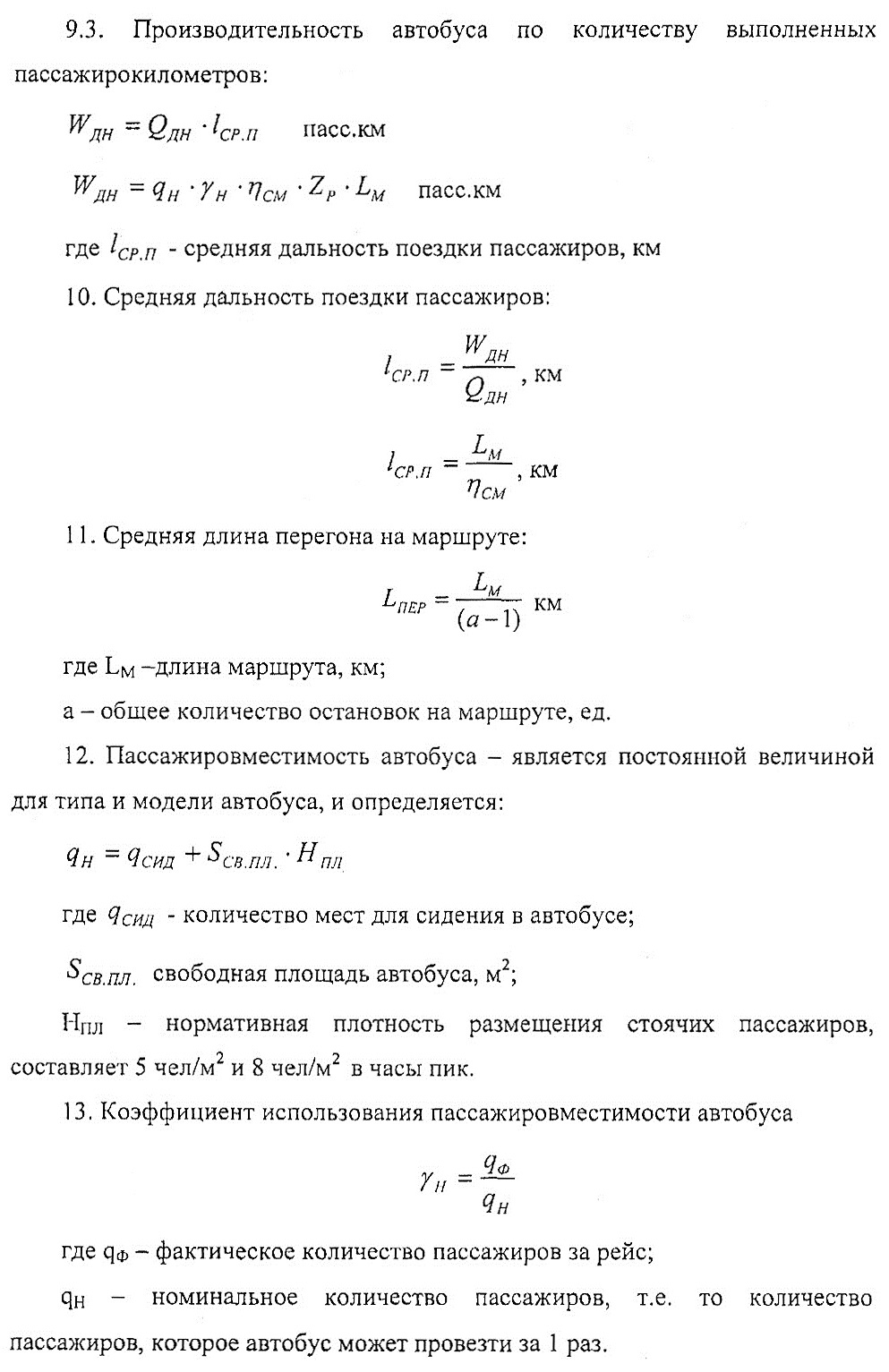 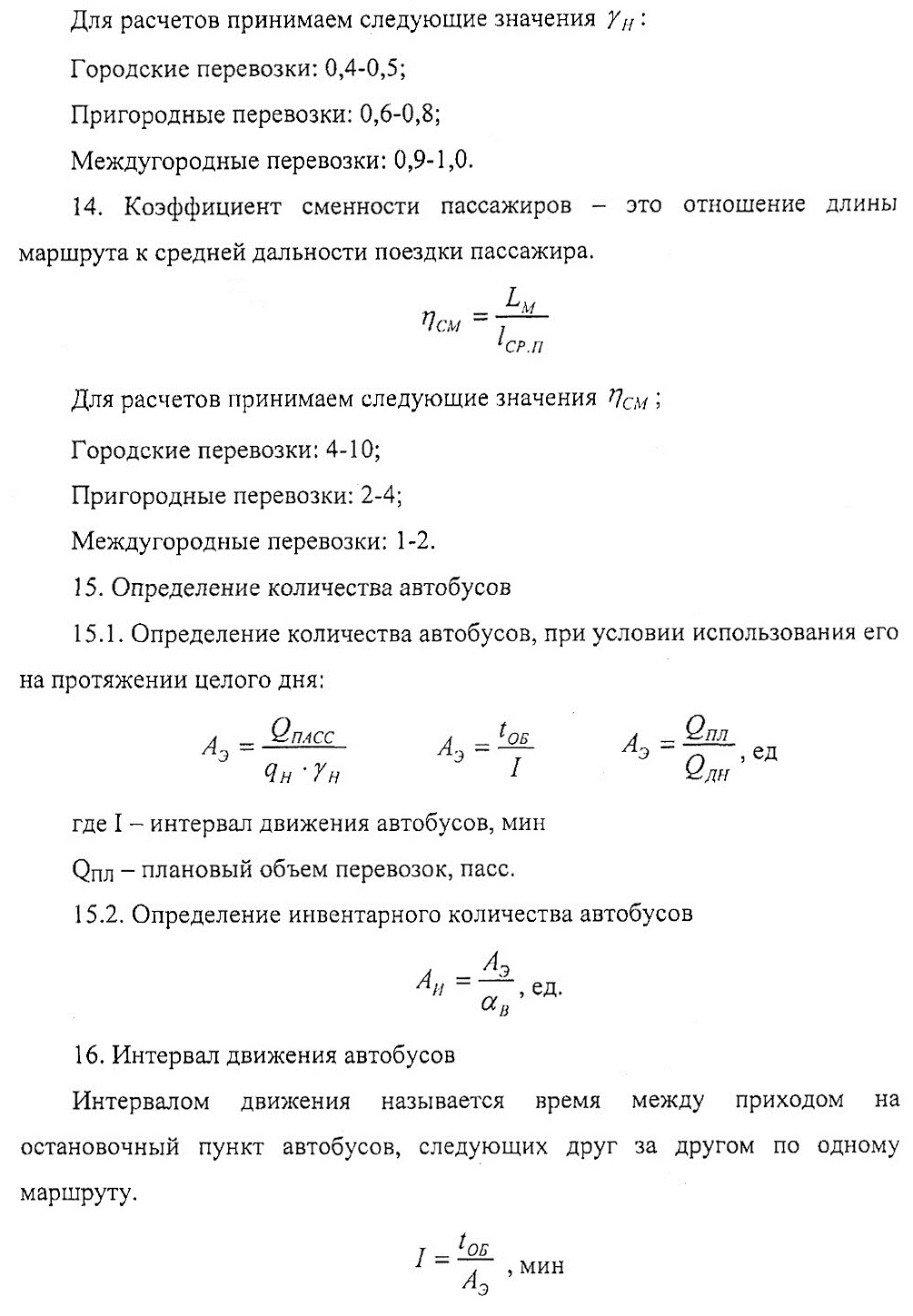 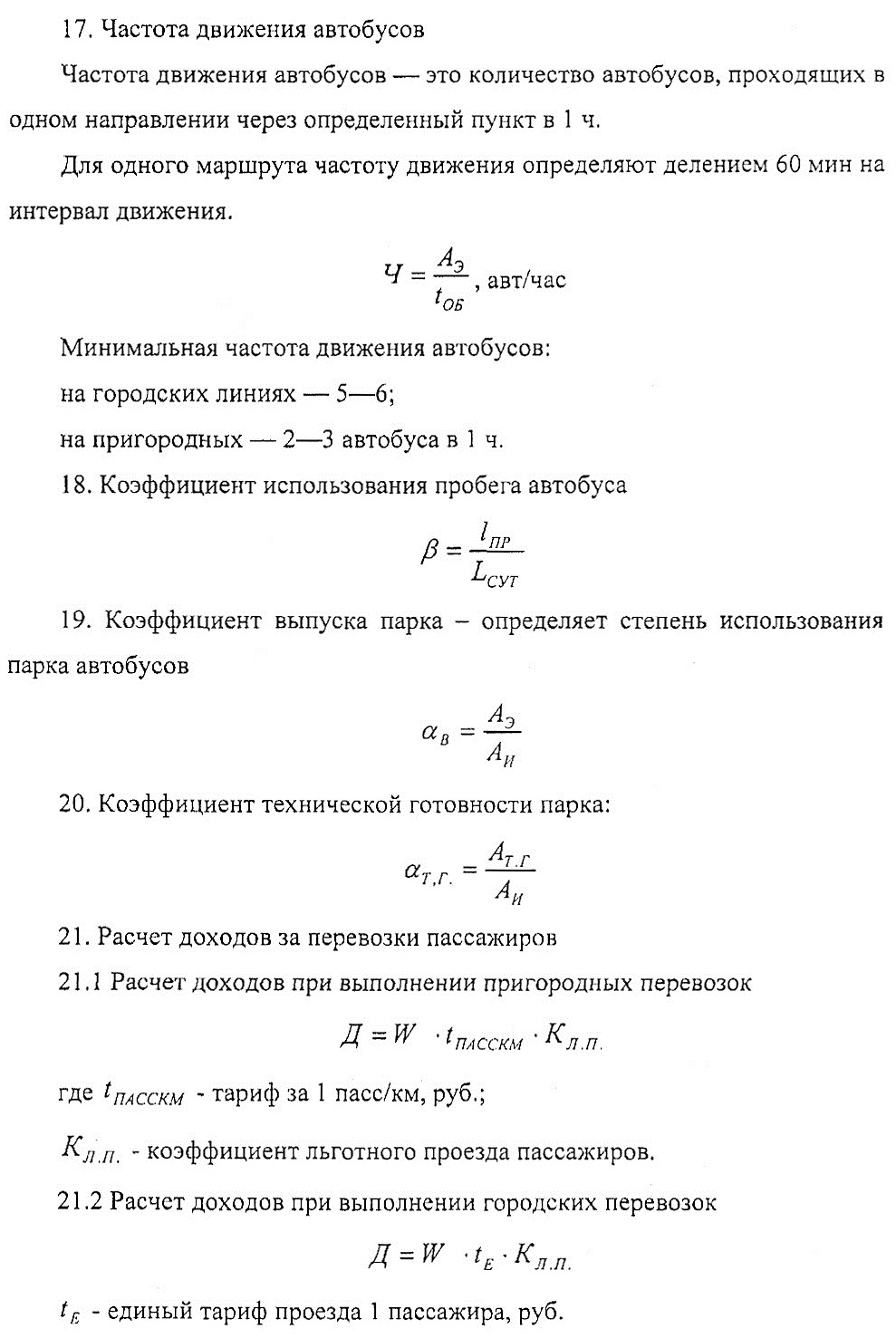 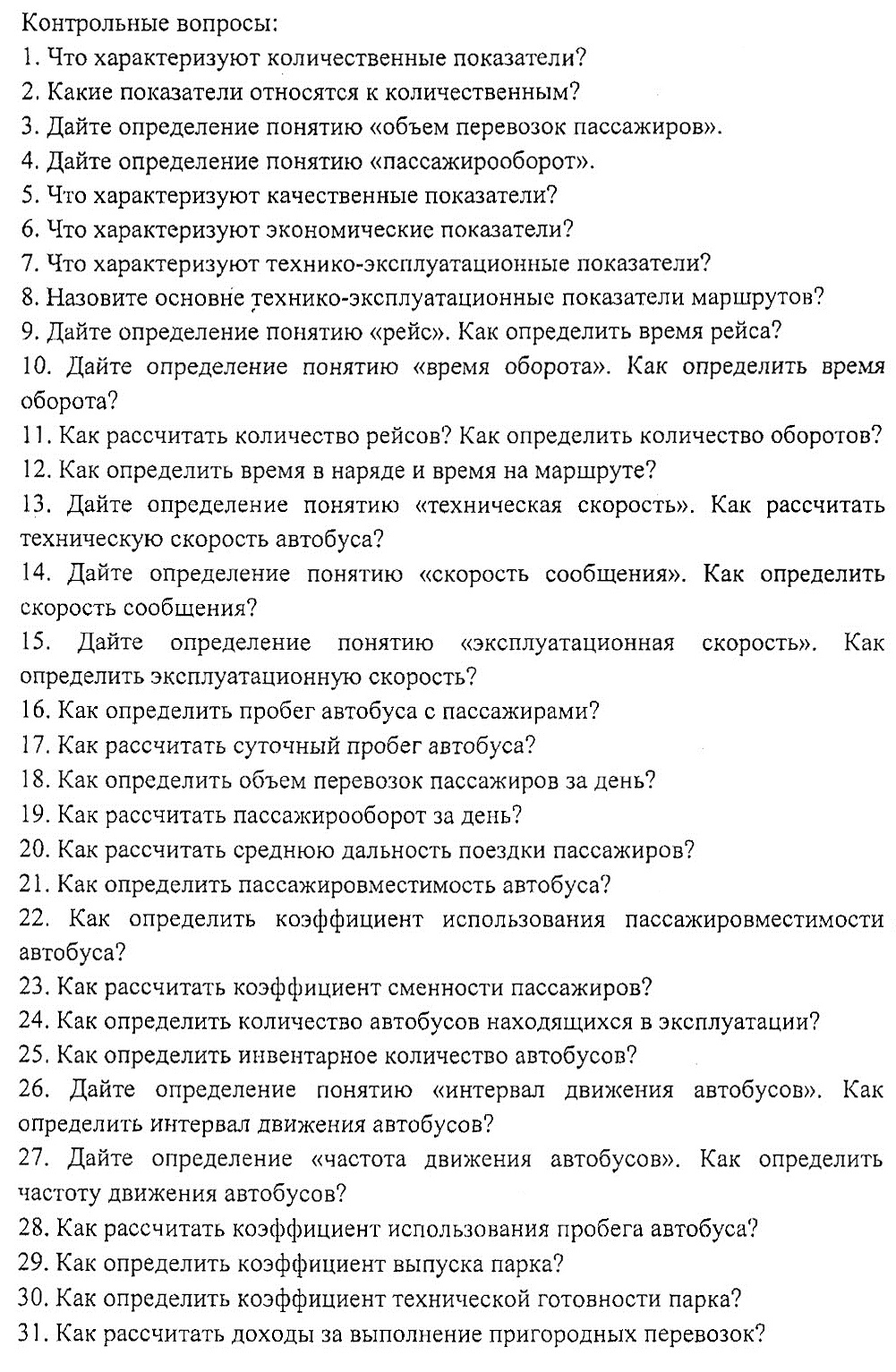 